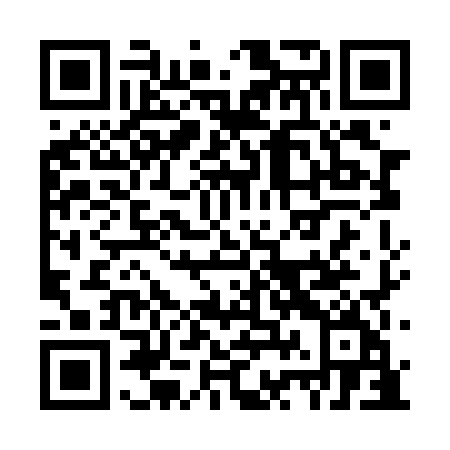 Prayer times for Websters Corner, Prince Edward Island, CanadaSat 1 Jun 2024 - Sun 30 Jun 2024High Latitude Method: Angle Based RulePrayer Calculation Method: Islamic Society of North AmericaAsar Calculation Method: HanafiPrayer times provided by https://www.salahtimes.comDateDayFajrSunriseDhuhrAsrMaghribIsha1Sat3:255:231:106:328:5710:552Sun3:245:231:106:328:5810:573Mon3:235:221:106:338:5910:584Tue3:225:221:106:348:5910:595Wed3:215:211:106:349:0011:006Thu3:205:211:116:349:0111:027Fri3:195:201:116:359:0211:038Sat3:195:201:116:359:0211:049Sun3:185:201:116:369:0311:0510Mon3:175:201:116:369:0311:0611Tue3:175:191:126:379:0411:0712Wed3:165:191:126:379:0511:0813Thu3:165:191:126:379:0511:0814Fri3:165:191:126:389:0511:0915Sat3:165:191:126:389:0611:0916Sun3:165:191:136:389:0611:1017Mon3:165:191:136:399:0711:1018Tue3:165:191:136:399:0711:1019Wed3:165:191:136:399:0711:1020Thu3:175:201:146:399:0711:1121Fri3:175:201:146:409:0811:1122Sat3:175:201:146:409:0811:1123Sun3:175:201:146:409:0811:1124Mon3:185:211:146:409:0811:1125Tue3:185:211:156:409:0811:1126Wed3:185:221:156:409:0811:1127Thu3:185:221:156:409:0811:1128Fri3:195:221:156:409:0811:1129Sat3:205:231:156:419:0811:1130Sun3:215:241:166:419:0811:10